BLK16E-0235P-38X38-B V1.01接口说明表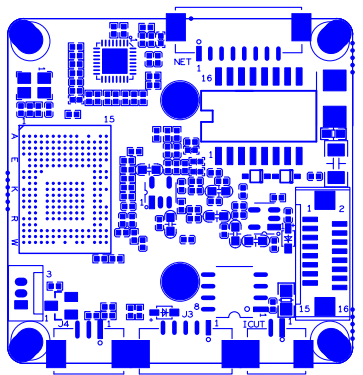 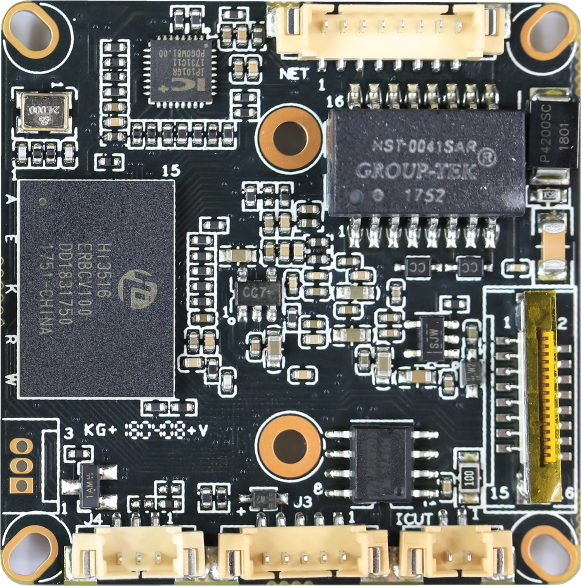 标注丝印编号针脚编号针脚定义功能P1J31LED/PHY_AD0网络灯P1J32LED/PHY_AD1网络灯P1J33ETHTX+网口数据发送P1J34ETHTX-网口数据发送P1J35ETHRX+网口数据接收P1J36ETHRX-网口数据接收P1J37GNDGNDP1J3812V输入12V输入P2J41红外输入红外输入P2J42GNDGNDP2J43+3.3V3.3V输出P3J51BOUTIRcut驱动输出P3J52AOUTIRcut驱动输出P5J21UART_RX串口接收P5J22UART_TX串口发送P5J23GNDGNDP6J31AC_OUT音频输出P6J32AC_IN音频输入P6J33GNDGNDP6J34ALARM_GPIO报警输入P6J35GNDGNDP7J191SD_CLK SD时钟线P7J192SD_CMD SD控制线P7J193SD_DATA0 数据位0P7J194SD_DATA1 数据位1P7J195SD_DATA2 数据位2P7J196SD_DATA3 数据位3P7J197ALARM2_GPIO82 报警输入P7J198GNDGNDP7J199KEY_SET 复位P7J1910BAT 电池P7J1911GNDGNDP7J1912ALARM_OUT 报警输出P7J1913USB_DM USB数据口P7J1914USB_DP USB数据口P7J1915+5V5V输入P7J1916USB_CONTROL USB控制